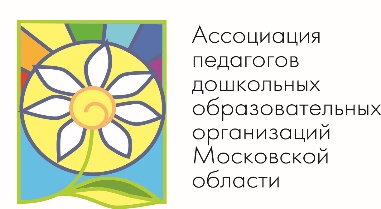 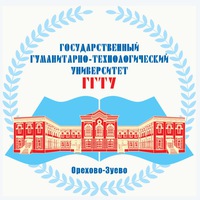 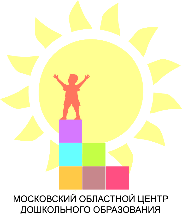 ГОУ ВО МО «Государственный гуманитарно-технологический университет» Московский областной центр дошкольного образования «Содружество»Ассоциация педагогов дошкольных образовательных организаций Московской области Информационное письмоУважаемые  педагоги и руководители    образовательных организаций Московской области, реализующие программы дошкольного образования!18 января 2023 годаприглашаем Вас на торжественное закрытие  Фестиваля педагогических идей - 2022  «СЛЁТ ПЕДАГОГОВ ДОШКОЛЬНЫХ ОБРАЗОВАТЕЛЬНЫХ ОРГАНИЗАЦИЙ МОСКОВСКОЙ ОБЛАСТИ»Место проведение: ГОУ ВО МО «Государственный гуманитарно-технологический университет», г.о. Орехово-Зуево, ул. Зеленая, 22, корпус № 1 Участники: члены Ассоциации педагогов дошкольных образовательных организаций Московской области, члены Клуба «Воспитатель Подмосковья» - участники, лауреаты и победители творческого проекта «Фестиваль педагогических идей - 2022».9.00 - 11.00 - регистрация участников – 1 учебный корпус, холл 1 этажа - мастер-классы, практикумы, выставка игрового оборудования и учебно-методической литературы.- работа демонстрационных площадок «Лаборатория дошкольника» (ауд. № 38) и «STEM-лаборатория» (ауд.№ 19)Гала-концерт - 1 учебный корпус, 2 этаж, лекторий 11.10 - 14.00 - Торжественная часть СЛЁТА педагогов дошкольных образовательных организаций Московской области Контактные телефоны ответственных за организацию мероприятия 8 (965) 269-11-31 - Булавкина Елена Борисовна, заместитель председателя Ассоциации педагогов ДОО МО 8 (915) 284-08-34 – Сорокина Вероника Александровна, заместитель директора МОЦДО, член Совета Ассоциации педагогов ДОО Московской области.Заявку на участие необходимо заполнить до 15 января 2023 года в Яндекс-форме https://forms.yandex.ru/u/638716e2d0468839aa92aede/ Члены жюри Ханжова Ольга Александровна, музыкальный руководитель дошкольного отделения Муниципального бюджетного общеобразовательного учреждения - школы №6, Жуковского г.о.Попова Ольга Вячеславовна, руководитель Муниципального бюджетного учреждения дополнительного образования Детско-юношеского центра "Радуга", Пущино г.о.Переплюкова Ирина Викторовна, музыкальный руководитель Муниципального бюджетного общеобразовательного учреждения Средней общеобразовательной школы №3 Реутов г.о.Сапунова Татьяна Александровна, музыкальный руководитель Муниципального бюджетного общеобразовательного учреждения «Лицей №3» им. Главного маршала авиации А.Е.Голованова, Дзержинского г.о.Рыкова Кристина Анатольевна, педагог дополнительного образования Муниципального учреждения дополнительного образования «Дом детского творчества» Клин г.о.Мурашова Екатерина Дмитриевна, музыкальный руководитель Муниципального бюджетного общеобразовательного учреждения «Гимназия имени Подольских курсантов», Подольск г.о. Ермакова Елена Викторовна, инструктор по физической культуре Муниципального автономного дошкольного образовательного учреждения детского сада «Детство», Котельники г.о.Петрова Галина Александровна, инструктор по физической культуре Муниципального автономного общеобразовательного учреждения Средней общеобразовательной школы №7 с Углубленным изучением отдельных предметов Балашиха г.о.Скляревская Анна Александровна, инструктор по физической культуре Муниципального дошкольного образовательного учреждения Детского сада №12   Раменского г.о.Данилова Юлия Анатольевна, музыкальному руководителю Муниципального автономного общеобразовательного учреждения "Гимназия №1" Балашиха г.о.Горшкова Ольга Павловна, педагог дополнительного образования Автономного дошкольного образовательного учреждения Детского сада комбинированного вида  №5 «Подсолнушек» Егорьевск г.о.Победители и лауреатыФотоконкурсДетства счастливые моментыПобедители1 место -  Ёлкина Любовь Андреевна, воспитатель Муниципального дошкольного образовательного учреждения №66 «Березка» Дмитровского г.о.2 место - Кашуркина Лариса Петровна, воспитатель Муниципального дошкольного образовательного учреждения детского сада №25 Орехово-Зуевского г.о.3 место -- Буравцова Надежда Николаевна, воспитатель Муниципального общеобразовательного учреждения «Лицей №7», Электросталь г.о.ЛауреатыНежданова Зухра Асмановна - старший воспитатель, Гусева Наталья Васильевна-воспитатель, Трегубова Людмила Михайловна – воспитатель Муниципального бюджетного дошкольного образовательного учреждения "Детский сад комбинированного вида № 77" Сергиево-Посадского г.о.Белоусова Александра Васильевна, воспитатель Муниципального бюджетного общеобразовательного учреждения Городского округа Балашиха "Средняя общеобразовательная школа №18"Шишунова Светлана Владимировна, инструктор по физической культуре Муниципального бюджетного общеобразовательного учреждения Гимназии №16 Химки г.о.Калиниченко Анна Сергеевна, воспитатель Муниципального автономного дошкольного образовательного учреждения «Детский сад № 13 городского округа Кашира»Жовклая Ольга Николаевна, воспитатель Муниципального дошкольного образовательного учреждения детского сада комбинированного вида №14 "Маленькая страна" Дмитровского г.о.Родное ПодмосковьеПобедители1 место - Ахмедова Ольга Сергеевна, воспитатель Муниципального общеобразовательного учреждения Лицея №7 Электросталь г.о.2 место - Черкасова Наталия Анатольевна, музыкальный руководитель Муниципального дошкольного образовательного учреждения № 65 "Колосок" Дмитровского г.о.3 место - Котова Юлия Олеговна, воспитатель Муниципального бюджетного дошкольного образовательного учреждения "Детский сад комбинированного вида №77" Сергиево-Посадского г.о.ЛауреатыХраброва Зульфия Энуаровна, воспитатель Муниципального дошкольного образовательного учреждения детского сада № 25 компенсирующего вида Орехово-Зуевского г.о.Федина Марина Андреевна, воспитатель Муниципального бюджетного дошкольного образовательного учреждения "Детский сад комбинированного вида №77" Сергиево-Посадского г.о.Мы за здоровый образ жизниПобедители1 место - Чистякова Татьяна Васильевна, воспитатель Муниципального бюджетного дошкольного образовательного учреждения "Детский сад комбинированного вида №3 "Ромашка" Реутов г.о.2 место - Ильина Ирина Сергеевна, воспитатель Муниципального общеобразовательного учреждения "Лицей № 7" Электросталь г.о.3 место - Толкачева Ирина Владимировна, воспитатель Муниципального общеобразовательного учреждения "Гимназия №4" Подольск г.о.ЛауреатыДеменко Марина Юрьевна, инструктор по физической культуре Муниципального дошкольного образовательного учреждения детского сада №25 компенсирующего вида Орехово-Зуевского г.о.Семейные традицииПобедители1 место - Степнова Елена Владимировна, воспитатель Муниципального бюджетного общеобразовательного учреждения Городского округа Балашиха "Средняя общеобразовательная школа №18"2 место - Чурикова Людмила Сергеевна, воспитатель Частное Учреждение Дошкольного Образования "ЗНАЙКА" Орехово-Зуевского г.о.3 место - Лученкова Алина Игоревна, воспитатель Муниципального общеобразовательного учреждения "Гимназия №4", Подольск г.о.Лучшие голосаЭстрадный вокалЛауреат 1 степени - Шевченко Елена Сергеевна, учитель музыки в дошкольном отделении Автономной некоммерческой общеобразовательной организации "Областная гимназия им.Е.М.Примакова" Одинцовского г.о.Лауреат 2 степени - Пичурина Ксения Владимировна, воспитатель Муниципального бюджетного дошкольного образовательного учреждения «Детский сад  № 20 поселка Центральной усадьбы совхоза «Мир» Городского округа Шатура»Лауреат 3 степени - Ендовицкая Ольга Викторовна, Травникова Елена Байрамовна, воспитатели Муниципального дошкольного образовательного учреждения №66 «Берёзка» Дмитровского г.о., п.НовосиньковоЛауреат 3 степени - Иноземцева Мария Сергеевна, педагог дополнительного образования Муниципального общеобразовательного учреждения Вербилковской средней общеобразовательной школы Талдомского г.о.Академический вокалЛауреат 1 степени - Серегина Екатерина Владимировна, педагог-психолог; Машкова Елена Викторовна, музыкальный руководитель; Сапунова Татьяна Александровна, музыкальный руководитель Муниципального бюджетного общеобразовательного учреждения "Лицей №3 им Главного маршала авиации А.Е. Голованова" корпус 3 Дзержинского г.о.Народный вокалЛауреат 1 степени - Журавлева Ульяна Николаевна, музыкальный руководительМуниципального бюджетного дошкольного образовательного учреждения "Детский сад комбинированного вида №3 "Ромашка" Реутов г.о.Лауреат 2 степени - Бродолина Юлия Сергеевна, музыкальный руководитель Муниципального автономного дошкольного образовательного учреждения Центра развития ребёнка "Детский сад №15"Мечта", Лотошино г.о.Лауреат 3 степени - Дзыга Наталия Юрьевна, музыкальный руководитель Муниципального общеобразовательного учреждения "СОШ №22 с УИОП", Электросталь г.о.Лауреат 3 степени -   Герасимова Валентина Викторовна, Киеня Светлана Александровна,Надеждина Олеся Алексеевна, Касьянова Ольга Юрьевна, педагоги Муниципального дошкольного образовательного учреждения Центра развития ребёнка детского сада № 15 "Золотая рыбка", Коломна г.о.                                                                        Танцевально-спортивные флешмобыЛауреат 1 степени – педагогический коллектив Муниципального бюджетного общеобразовательного учреждения – средней общеобразовательной школы № 6 с углубленным изучением предметов музыкально-эстетического цикла Жуковского г.о.Лауреат 2 степени - педагогический коллектив Муниципального бюджетного общеобразовательного учреждения "Средняя общеобразовательная школа №30" Балашиха г.оЛауреат 2 степени - Головина Т.А., Павшик О.В., Шишкина Л.Г., Спивак И.Н., Бабанина Н.С., Осокина У.В., Шурхай О.Н., Буданина О.Ю., Минибаева С.В., Танюшкина Т.А., Ермакова Л.А., педагоги Муниципального общеобразовательного учреждения «Гимназия№9», Электросталь г.о.       Лауреат 3 степени - Киреева Татьяна Андреевна, Лабзова Анна Александровна, Макарова Ирина Евгеньевна, Семина Александра Юрьевна, Заплетина Анастасия Алексеевна, Медведько Наталья Викторовна, Скорева Надежда Владимировна, педагоги Муниципального дошкольного образовательного учреждения детского сада №18 Орехово-Зуевского городского округа                                              №Муниципальное образование (городской округ)ФИО (полностью)Место работы, должность